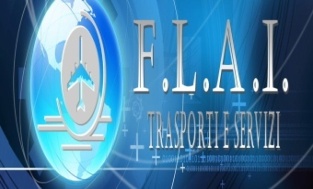 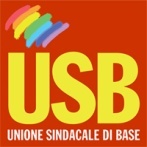 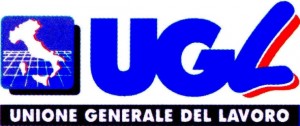 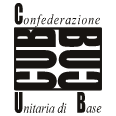 Milano, 22 Marzo 2013Spett.le   SEA spa SEA Handling    02-74864019Spett.le   Comune di Milano            02-88450007Spett.le   Prefettura di Milano          02-77584117Spett.le   Prefettura di Varese          0332-801666e.p.c.Spett.le Commissione di Garanzia   06-94539680Spett.le Osservatorio sullo sciopero 06-44234159Oggetto: Prima fase procedura di raffreddamento legge 146/90 e 83/2000, con successive modifiche e integrazione, contro le aziende SEA spa e SEA Handling spa Malpensa - LinateIn riferimento all’oggetto, le scriventi sono a chiedere la riunione (prima fase) come previsto dalle norme vigenti, sulla tematica della vertenza SEA Handling spa (MXP/LIN) riconducibile alle possibili ricadute occupazionali/normative  a seguito del provvedimento amministrativo della UE.Nel rimanere in attesa di un vostro sollecito riscontro, porgiamo distinti saluti.Segreterie Regionali Lombardia            FLAI T.S.           USB L.P.                UGL T.A.                  CUB Trasporti     Andrea Orlando  Aldino Pignataro    Maurizio Ciavarella        Renzo Canavesi